Učíme se doma„Dopravní prostředky“                         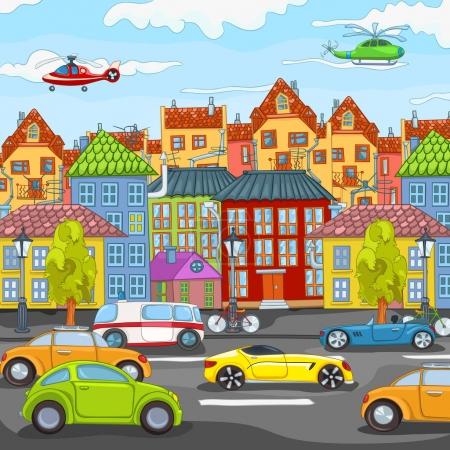 Pojmenuj dopravní prostředky na obrázku.            Jel/a/ jsi některým s rodiči? A kterým?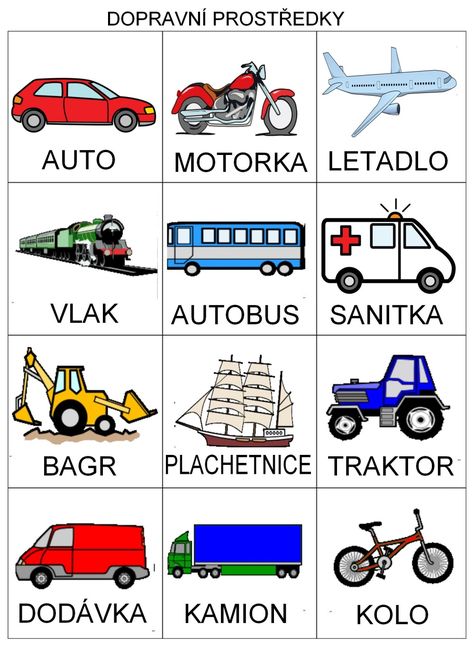 Abychom mohli jezdit po cyklostezcenebo po silnici, musíme znát alespoň některé                                         dopravníznačky: přechod pro chodce, stezku pro cyklistynebo některé další.Podívej se na ně a uvidíš, že mají různé tvary. Poznáš, která má tvartrojúhelníku, kruhunebo čtverce?Až půjdete s rodiči na procházku nebo na projížďkuna kole, můžete spolu dopravní značky hledat.   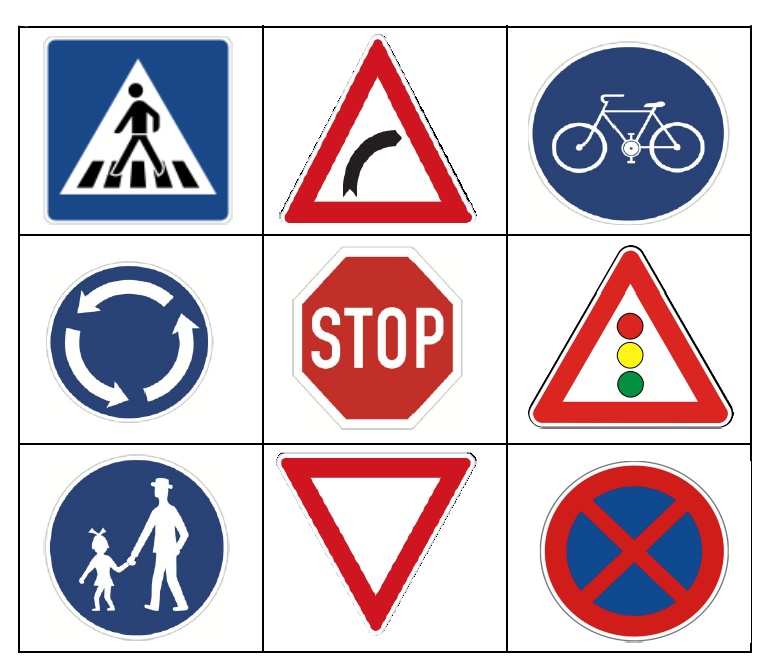 Ve městě si musíme dát pozor takéna semafor. Jestlipak poznáte, jaká barva musí svítit, abychom mohli pokračovat v jízděnebo na přechodu přejít na druhou stranu?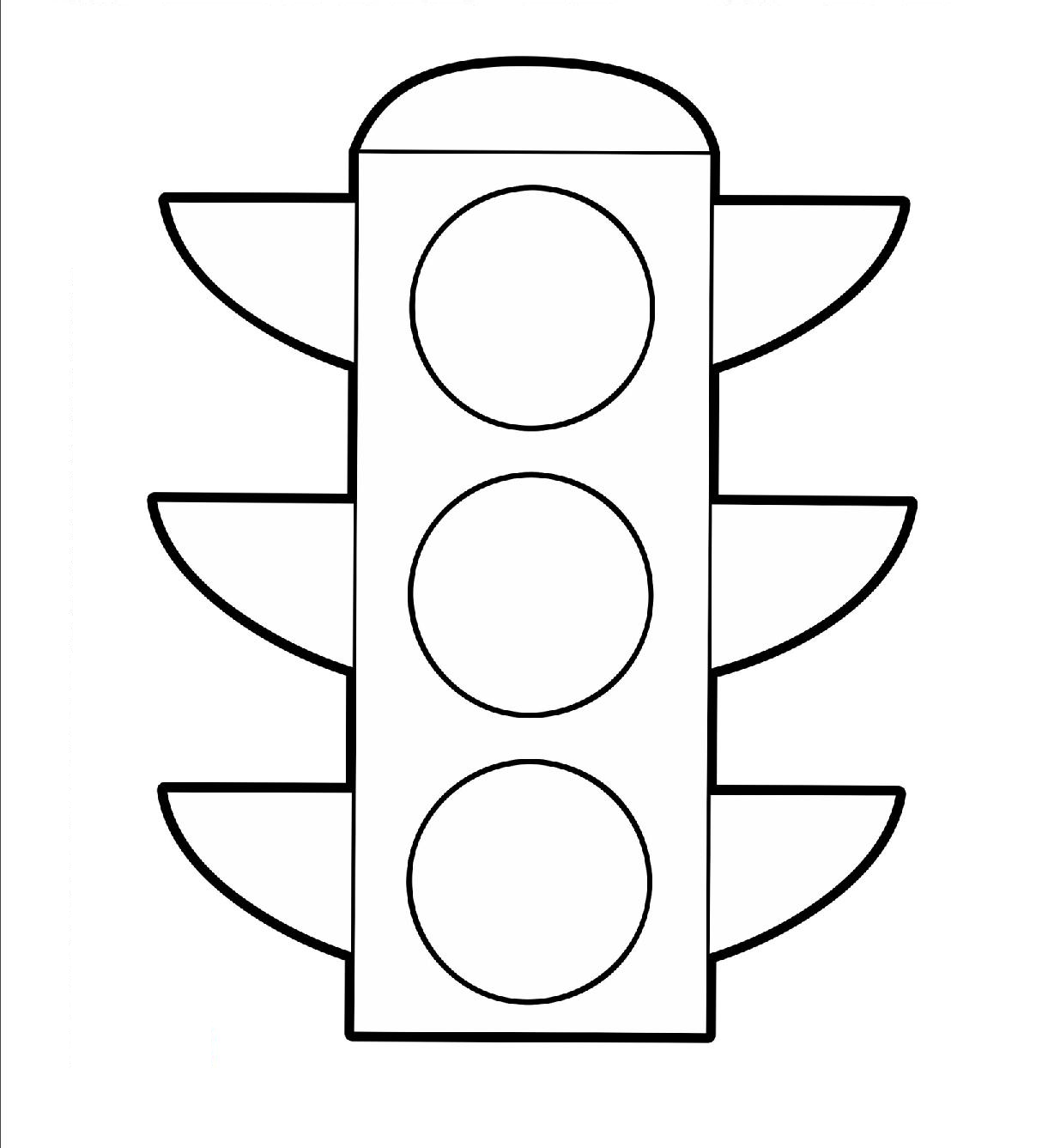 Napravo nebo nalevo? Na kterou stranuse dáme? Hlavně si nepopleťte ruce!Vybarvi autíčka, která jedou doprava červeněa ta, co jedou doleva, zeleně. To hravě zvládnete! 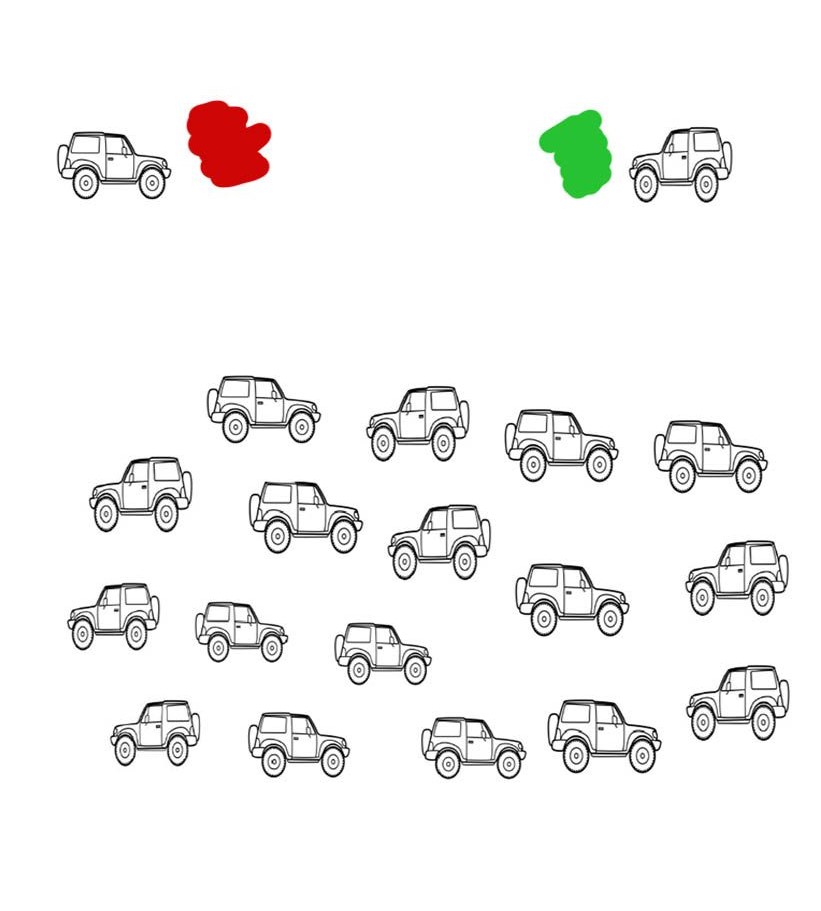 A nyní spočítej dopravní prostředky a podle počtu přiřaď číslici.                                                                           Tak co, šlo ti to? Určitě ano.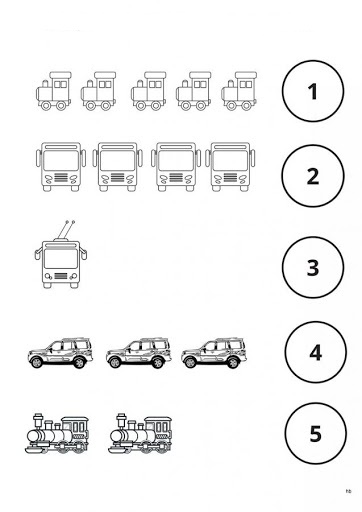 A teď se připrav na něco těžšího. Jdeme do toho? Držím palce!      Najdi ke každé půlce autíčka tu druhou.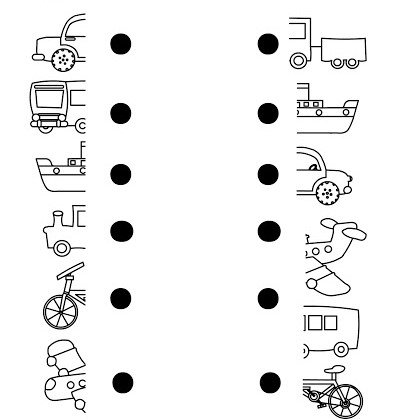         Podařilo se ti to? To je super!        A co takhle najít cestičku ke druhému autíčku?        Hlavně abyste nezabloudili!A co kdyby sis vyrobil/a/ dopravní prostředek.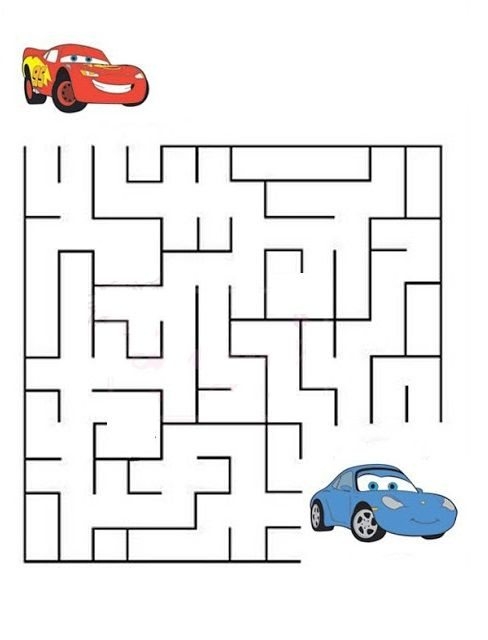 Anebo si nějaký nakresli pastelkami.Přeji šťastnou cestu!                                                                      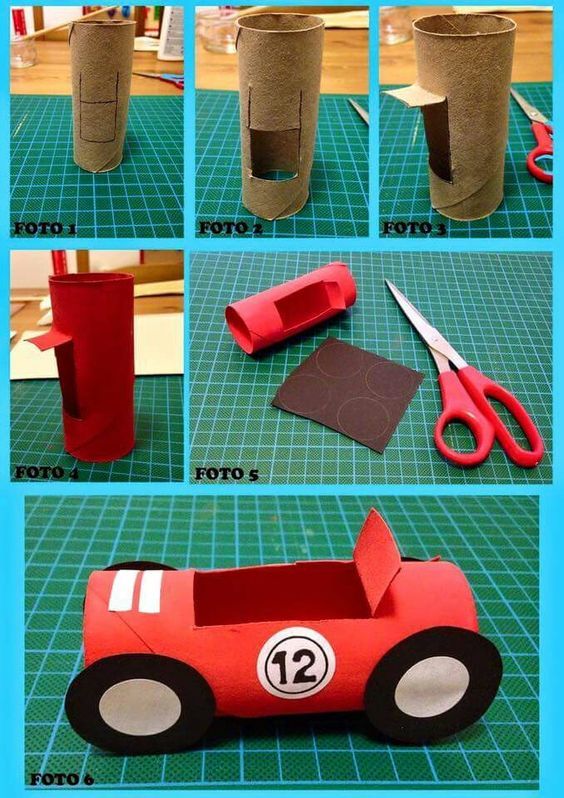 Co jsme se naučili:-Pojmenovat dopravní prostředky, tím si rozvíjíme slovní zásobu a trénujeme paměť. Také už víme, že na cestě i na silnici jsou dopravní značky, které je dobré znát a řídit se jimi.-Trénovali jsme počítání.-Orientaci v prostoru: vpravo / vlevo.-Zrakové vnímání: přiřazování druhé části dopravního prostředku, cesta bludištěm-koordinace ruky a očí.-Zručnost a trpělivost při výrobě dopravního prostředku.